Зерновые бобовые культурыКорнилов, А. С. Исходный материал для селекции новой для россии бобовой культуры вигны угловатой (Vigna angularis (willd.)) - Адзуки / А. С. Корнилов, Т. О. Корнилова, М. О. Бурляева. – Текст (визуальный) : электронный // Вестник Дальневосточного отделения Российской академии наук. – 2019. – № 3. – С. 22–26. – URL : https://www.elibrary.ru/item.asp?id=42308601 (дата обращения 16.03.2020)ГорохГомеостатичность и адаптивность сортов гороха разных морфотипов / Ф. А. Давлетов, И. И. Ахмадуллина, Ф. Ф. Сафин, К. П. Гайнуллина. – Текст (визуальный) : электронный // Вестник Казанского государственного аграрного университета. – 2019. – Т. 14, № S4-1(55). – С. 27–31. – URL : https://www.elibrary.ru/item.asp?id=42315232 (дата обращения 16.03.2020)Препарат Рибав-экстра как эффективный регулятор роста и развития растений гороха / Н. И. Мамсиров, А. Ю. Кишев, К. З. Бербеков, Ж. А. Шаова. – Текст (визуальный) : электронный // Новые технологии. – 2019. – №4. – С. 166–174. – URL : https://www.elibrary.ru/item.asp?id=42463038 (дата обращения 19.03.2020)Пучкова, Е. В. Продуктивность и технологичность стародавних и современных сортов гороха донской селекции / Е. В. Пучкова, Н. А. Коробова, А. П. Коробов. – Текст (визуальный) : электронный // Международный журнал гуманитарных и естественных наук. – 2020. – № 1-2 (40). – С. 40–44. – URL : https://www.elibrary.ru/item.asp?id=42360156 (дата обращения 17.03.2020)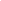 СояАнуфриева, И. В. Гидропоника как перспективный способ культивирования и ускорения процесса создания сортов сои / И. В. Ануфриева. – Текст (визуальный) : электронный // Вестник Дальневосточного отделения российской академии наук. – 2019. – № 3. – С. 69–72. – URL : https://www.elibrary.ru/item.asp?id=42308610 (дата обращения 16.03.2020)Бутовец, Е. С. Взаимодействие ризобиальных бактерий с растениями сои сортов приморской селекции / Е. С. Бутовец, Л. М. Лукьянчук, Е. А. Васина. – Текст (визуальный) : электронный // Вестник Дальневосточного отделения Российской академии наук. – 2019. – № 3. – С. 48–54. – URL : https://www.elibrary.ru/item.asp?id=42308606 (дата обращения 16.03.2020)Бушнева, Н. А. Препэффективность совместного применения инокулянтов и фунгициднов при обработке семян сои / Н. А. Бушнева. – Текст (визуальный) : электронный // Масличные культуры. – 2019. – № 4. – С. 119–123. – URL : https://www.elibrary.ru/item.asp?id=42393314 (дата обращения 25.03.2020)Давлетов, Ф. А. Результаты изучения коллекции сои для селекционных целей / Ф. А. Давлетов, А. М. Дмитриев, К. П. Гайнуллина, И. И. Ахмадуллина. – Текст (визуальный) : электронный // Известия Оренбургского государственного аграрного университета. – 2020. – № 1. – С. 49–53. – URL : https://www.elibrary.ru/item.asp?id=42459664 (дата обращения 23.03.2020)Дадаева, И. И. Роль азотных удобрений в формировании посевных качеств семян сои / И. И. Дадаева, Н. В. Кандаков. – Текст (визуальный) : электронный // Молодёжь и наука. – 2019. – № 7-8. – С. 46. – URL : https://www.elibrary.ru/item.asp?id=42447466 (дата обращения 16 .03.2020)Епифанцев, В. В. Минимальные технологии возделывания сои и соответствие их правилам ведения органического растениеводства в Приамурье / В. В. Епифанцев, Я. А. Осипов, Ю. А. Вайтехович. – Текст (визуальный) : электронный // Бюллетень науки и практики. – 2019. – Т. 5, № 12. – С. 230–235. – URL: https://www.elibrary.ru/item.asp?id=41587531 (дата обращения 24.03.2020)Епифанцев, В. В. Необходимость и возможность внедрения новых минимальных технологий возделывания сои в Приамурье / В. В. Епифанцев, Я. А. Осипов, Ю. А. Вайтехович. – Текст (визуальный) : электронный // Бюллетень науки и практики. – 2019. – Т. 5, № 12. – С. 182–190– URL: https://www.elibrary.ru/item.asp?id=41587524 (дата обращения 24.03.2020)Жаркова, С. В. Исследование действия нанокремния и удобрения "Гумат" на рост, развитие и продуктивность сои сорта "Алтом" / С. В. Жаркова, О. В. Манылова. – Текст (визуальный) : электронный // Международный журнал гуманитарных и естественных наук. – 2020. – № 1-1. – С. 138–141. – URL : https://www.elibrary.ru/item.asp?id=42360018 (дата обращения 17.03.2020)Зайцев, Н. И. Повышение продуктивности сои и озимой пшеницы путем улучшения влагообеспеченности посевов / Н. И. Зайцев, В. Ю. Ревенко, О. М. Агафонов. – Текст (визуальный) : электронный // Масличные культуры. – 2019. – № 4. – С. 80–88. – URL : https://www.elibrary.ru/item.asp?id=42393307 (дата обращения 25.03.2020)Лобачев, Ю. В. Влияние новых баковых смесей и композиций гербицидов на хозяйственно-полезные показатели сои / Ю. В. Лобачев, В. Т. Красильников. – Текст (визуальный) : электронный // Аграрный научный журнал. – 2020. – № 2. – С. 16–23. – URL : https://www.elibrary.ru/item.asp?id=42456993 (дата обращения 17.03.2020)Михайлова, М. П. Роль пероксидазы в повышении устойчивости растений сои к неблагоприятным факторам / М. П. Михайлова. – Текст (визуальный) : электронный // Вестник Дальневосточного отделения Российской академии наук. – 2019. – № 3. – С. 139–144. – URL : https://www.elibrary.ru/item.asp?id=42308622 (дата обращения 16.03.2020)Некоторые аспекты послеуборочной сушки семян при использовании десикации сои / Р. В. Тимошинов, Л. Е. Бабинец, А. А. Дубков, Е. Ж. Кушаева. – Текст (визуальный) : электронный // Аграрный вестник Приморья. – 2019. – № 3. – С. 9–11. – URL : https://www.elibrary.ru/item.asp?id=41652012 (дата обращения 25.03.2020)Основные элементы и средства механизации биологизированной технологии выращивания сои в Амурской области / А. Н. Панасюк, В. В. Епифанцев, Я. А. Осипов [и др.]. – Текст (визуальный) : электронный // Масличные культуры. – 2019. – № 4. – С. 61–69. – URL : https://www.elibrary.ru/item.asp?id=42393305  (дата обращения 25.03.2020)Представлены основные подходы и принципы, положенные в основу биологизированной машинной технологии выращивания сои. Приведены результаты лабораторных и полевых исследований, направленных на разработку биологизированной технологии возделывания сои, её уборки методом очёса на корню с дальнейшей обработкой зерносоевого вороха на стационаре. Предложены новые приёмы и технические средства: для основной обработки почвы и заделки сидератов - роторный плуг с почвоуглубителями; для посева -сеялка с лаповыми сошниками; для ухода за посевами - легкая пальцевая борона; для борьбы с болезнями - использование биопрепаратов; для уборки урожая - очёсывающее устройство. Эти приёмы биологизированной технологии производства сои и технические средства для её осуществления способствуют снижению суммарного техногенного воздействия на почву и общей антропогенной нагрузки до уровня экологически допустимых норм.Пискунов, К. С. Применение биопрепаратов в предпосевной обработке семян и в посевах сои в условиях Приморского края / К. С. Пискунов, Н. С. Кочева, Е. Е. Кульдяева – Текст (визуальный) : электронный // Аграрный вестник Приморья. – 2019. – № 4. – С. 15–18. – URL : https://www.elibrary.ru/item.asp?id=41861319 (дата обращения 25.03.2020)Результаты изучения коллекции сои для селекционных целей / Ф. А. Давлетов, А. М. Дмитриев, К. П. Гайнуллина, И И. Ахмадуллина. – Текст (визуальный) : электронный // Известия Оренбургского государственного аграрного университета. – 2020. – № 1. – С. 49–53. – URL : https://www.elibrary.ru/item.asp?id=42459664 (дата обращения 23.03.2020)Селекционные и агротехнические факторы увеличения урожайности среднескороспелых сортов сои в условиях орошения / Т. С. Кошкарова, В. В. Толоконников, Г. П. Канцер, Н. М. Плющева – Текст (визуальный) : электронный // Орошаемое земледелие. – 2019. – № 3. – С. 26–29. – URL : https://www.elibrary.ru/item.asp?id=42335445 (дата обращения 24.03.2020)Тишков, Н. М. Содержание и вынос элементов питания растениями сои в зависимости от применения удобрений / Н. М. Тишков, В. Л. Махонин, В. В. Носов. – Текст (визуальный) : электронный // Масличные культуры. – 2019. – № 4. – С. 70–79. – URL : https://www.elibrary.ru/item.asp?id=42393306 (дата обращения 25.03.2020)Тишков, Н. М. Урожайность и качество урожая сои в зависимости от способов и доз применения удобрений / Н. М. Тишков, В. Л. Махонин, В. В. Носов. – Текст (визуальный) : электронный // Масличные культуры. – 2019. – № 4. – С. 53–60. – URL : https://www.elibrary.ru/item.asp?id=42393304 (дата обращения 25.03.2020)Шадских, В. А. Особенности поливного режима сои и нута в сухостепной зоне Поволжского региона / В. А. Шадских, В. О. Пешкова, В. Е. Кижаева. – Текст (визуальный) : электронный // Масличные культуры. – 2019. – № 4. – С. 89–93. – URL : https://www.elibrary.ru/item.asp?id=42393308 (дата обращения 25.03.2020)Якименко, М. В. Сравнительная оценка каталазной активности и устойчивости к неблагоприятным факторам среды штаммов клубеньковых бактерий Bradyrhizobium japonicum и Sinorhizobium fredii селекции ВНИИ сои / М. В. Якименко, С. А. Бегун, А. И. Сорокина. – Текст (визуальный) : электронный // Вестник Дальневосточного отделения Российской академии наук. – 2019. – № 3. – С. 36–41. – URL : https://www.elibrary.ru/item.asp?id=42308604 (дата обращения 17.03.2020)ФасольСовременные принципы моделирования сортов фасоли обыкновенной для Сибирского региона / О. Е. Якубенко, О. В. Паркина, Д. А. Колупаев, З. В. Андреева. – Текст (визуальный) : электронный // Вестник Новосибирского государственного аграрного университета. – 2019. – № 4. – С. 15–22. – URL : https://www.elibrary.ru/item.asp?id=42368412 (дата обращения 16.03.2020)ЧечевицаМаракаева, Т. В. Взаимосвязь урожайности и элементов продуктивности чечевицы / Т. В. Маракаева – Текст (визуальный) : электронный // Вестник Новосибирского государственного аграрного университета. – 2019. – № 3. – С. 40–47. – URL : https://www.elibrary.ru/item.asp?id=41387150 (дата обращения 167.03.2020)Составитель: Л. М. Бабанина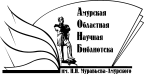 «Амурская областная научная библиотека имени Н.Н. Муравьева-АмурскогоОтдел формирования и обработки фондов